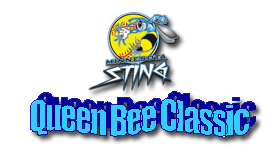 Registration FormTournament Dates: May 18-19, 2019Venue:  Lac Lavon Park, Burnsville, MN Level of Play: B & CTeam Name: _______________________________________________________________  Age Group: 	8U-_____ //10U-_____ // 12U-_____ Head Coach:________________________________________________________________  Mailing Address: ____________________________________________________________  Phone Number: ________________________________  Email Address: ________________________________  Tournament Details:  Cost - $310 + 2 Balls for 10U -12U, $200 + 2 Balls for 8UPool Play to Brackets with consolation5 Game Guarantee for 10s and 12s, 4 Game Guarantee for 8s  Location: Lac Lavon Park – 15501 La Lavon Drive in Burnsville, MN  Amenities include concession stands and restrooms with running water  Tournament Highlights: Medals for top slotsASA/ NAFA/ USSSA Northern National Berths Awarded for 10s and 12sUSSSA Northern National Berths Awarded for 8sPlease mail completed Registration and check in the proper amount (payable to the MN Sting) to the following:  Steve Hofer  8821 Crestwood Road  Bloomington, MN 55437Cell phone: (612) 366-4472  Email: sphofer@gmail.com  